I have the honour to transmit to the Member States of the Council a contribution submitted by the following Member States that are also Member States of CEPT: Austria, Bulgaria (Republic of), Czech Republic, Denmark, Estonia (Republic of), Finland, Germany (Federal Republic of), Greece, Hungary, Lithuania (Republic of), Luxembourg, Malta, Moldova (Republic of), Netherlands (Kingdom of the), Norway, Poland (Republic of), Romania, Slovak Republic, Slovenia (Republic of), Spain, Sweden and the United Kingdom of Great Britain and Northern Ireland.	Houlin ZHAO	Secretary-GeneralCONTRIBUTION FROM Austria, Bulgaria (Republic of), the Czech Republic, Denmark, ESTONIA (Republic of), FINLAND, Germany (Federal Republic of), Greece, Hungary, Lithuania (Republic of), Luxembourg, MALTA, Moldova (Republic of), Netherlands (Kingdom of the), Norway, Poland (republic of), Romania, the Slovak Republic, SLOVENIA (republic of), Spain, Sweden and The United Kingdom of great britain and northern IrelandTopic for the next World Telecommunication Policy ForumWe would like to thank the Secretary-General for his report on preparations for the next World Telecommunication Policy Forum (Document C19/5).We would like to propose the following theme for the WTPF: “ICTs for the 2030 Agenda for Sustainable Development”.This will continue to be a critically important issue for ITU and its members in the coming years and it will have an impact on work and priorities in ITU. A WTPF on this topic will also help to raise the profile of ICTs in the wider development community and provide an opportunity for early thinking on the review of the 2030 Sustainable Development Goals._________________Council 2019
Geneva, 10-20 June 2019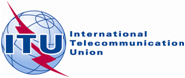 Agenda item: PL 2.6Document C19/88Agenda item: PL 2.627 May 2019Agenda item: PL 2.6Original: EnglishNote by the Secretary-GeneralNote by the Secretary-GeneralCONTRIBUTION FROM Austria, Bulgaria (Republic of), the Czech Republic, Denmark, ESTONIA (Republic of), FINLAND, Germany (Federal Republic of), Greece, Hungary, Lithuania (Republic of), Luxembourg, MALTA, Moldova (Republic of), Netherlands (Kingdom of the), Norway, Poland (republic of), Romania, the Slovak Republic, SLOVENIA (republic of), Spain, Sweden and The United Kingdom of great britain and northern IrelandCONTRIBUTION FROM Austria, Bulgaria (Republic of), the Czech Republic, Denmark, ESTONIA (Republic of), FINLAND, Germany (Federal Republic of), Greece, Hungary, Lithuania (Republic of), Luxembourg, MALTA, Moldova (Republic of), Netherlands (Kingdom of the), Norway, Poland (republic of), Romania, the Slovak Republic, SLOVENIA (republic of), Spain, Sweden and The United Kingdom of great britain and northern IrelandPROPOSAL ON THE Topic for the next World Telecommunication Policy ForumPROPOSAL ON THE Topic for the next World Telecommunication Policy Forum